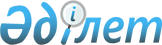 Об утверждении Правил расходования субсидий на авиамаршруты
					
			Утративший силу
			
			
		
					Постановление Правительства Республики Казахстан от 17 августа 2002 года N 915. Утратило силу постановлением Правительства Республики Казахстан от 28 декабря 2007 года N 1344.



      


Сноска. Постановление Правительства Республики Казахстан от 17 августа 2002 года N 915 утратило силу постановлением Правительства Республики Казахстан от 28 декабря 2007 года 


 N 1344 


 (вводится в действие по истечении 10 календарных дней со дня первого официального опубликования). 





      В соответствии с 
 Законом 
 Республики Казахстан от 15 декабря 2001 года "О государственном регулировании гражданской авиации" Правительство Республики Казахстан постановляет: 




      1. Утвердить прилагаемые Правила расходования субсидий на авиамаршруты. 




      2. Настоящее постановление вступает в силу со дня подписания. 


      Премьер-Министр




      Республики Казахстан


Утверждены         



постановлением Правительства



Республики Казахстан    



от 17 августа 2002 года N 915




 


Правила






расходования субсидий на авиамаршруты


 




 


1. Общие положения


 




      1. Настоящие Правила определяют порядок расходования субсидий на авиамаршруты за счет республиканского и местных бюджетов. 




      2. Регулярные перевозки по авиамаршрутам, осуществляемые на основании решений Правительства Республики Казахстан или уполномоченного им государственного органа, а также перевозки, осуществляемые на основании решений местных исполнительных органов, не обеспечивающие уровень дохода, необходимый для эффективного функционирования авиамаршрута, подлежат субсидированию за счет средств, предусмотренных в соответствующем бюджете. 



      Субсидированию подлежит разница между установленным тарифом и объемом эксплуатационных расходов, формирующихся при авиаперевозке. 




      3. Субсидирование распространяется на авиаперевозки из расчета экономического класса воздушного судна. 




 


2. Порядок начисления и выплаты субсидий






      4. Выплата субсидий по авиаперевозкам из республиканского бюджета производится в соответствии с паспортом соответствующей бюджетной программы, утвержденным постановлением Правительства Республики Казахстан. 




      5. Выплата субсидий по авиаперевозкам из местных бюджетов производится в соответствии с паспортами соответствующих бюджетных программ, утвержденными постановлением акимата. 




      6. Выплата субсидий осуществляется ежемесячно по фактически выполненным и документально подтвержденным объемам авиаперевозок, соответствующим приложению 1 к настоящим Правилам. 


<*>






      Сноска. В пункт 6 внесены изменения - постановлением Правительства РК от 20 марта 2004 г. 


 N 362 


 .






      7. Для получения субсидий между Министерством транспорта и коммуникаций Республики Казахстан, а в случае субсидирования из местного бюджета - местным уполномоченным органом (далее - уполномоченные органы) и авиакомпанией, осуществляющей авиаперевозки, определенные в соответствии с пунктом 2 настоящих Правил, заключается договор о субсидировании авиамаршрута. 




      8. После заключения договора о субсидировании авиамаршрута авиакомпания ежемесячно, в срок до 5 числа месяца, следующего за отчетным, представляет в уполномоченный орган месячный финансовый отчет согласно приложению 1 к настоящим Правилам с приложением следующих документов, заверенных руководителем, главным бухгалтером и печатью организации: 



      1) копия купонов авиабилетов перевезенных авиапассажиров по данному маршруту с приложением реестра проданных билетов; 



      2) копия счетов аэропортовых, аэронавигационных, метеоуслуг; 



      3) копия требований по заправке горюче-смазочных материалов; 



      4) копия сводно-загрузочной ведомости; 



      5) копия грузовых накладных; 



      6) расчет себестоимости летного часа; 



      7) копия полетного задания. 




      9. Уполномоченный орган после принятия месячного финансового отчета с приложенными документами составляет акт сверки согласно приложению 2 к настоящим Правилам и проводит проверку фактов выполнения авиаперевозок с составлением заключения о целевом назначении произведенных расходов и подтверждения сумм субсидий. 




      10. Республиканское государственное предприятие "Казаэронавигация", аэропорты Республики Казахстан и республиканское государственное предприятие "Казавиамет" представляют в уполномоченный орган в сроки, указанные в пункте 9 настоящих Правил, копии счетов, выставленных авиакомпаниям за предоставленные авиауслуги по каждому отдельному авиамаршруту. 




      11. Уполномоченный орган в соответствии с разрешением Комитета казначейства Министерства финансов Республики Казахстан или местного исполнительного органа на использование бюджетных денег представляет в территориальные органы казначейства Министерства финансов Республики Казахстан реестры субсидируемых авиаперевозок согласно приложению 3 к настоящим Правилам, акты сверок и копии договоров вместе с платежными поручениями на перевод денег со своего бюджетного счета на текущий счет авиакомпании. 




      12. Авиакомпании, не выполнившей в процессе эксплуатации авиамаршрута требования, установленные пунктами 8 и 9 настоящих Правил, и в случае отзыва свидетельства на авиамаршруты для оказания услуг по перевозке пассажиров, багажа, грузов и почты начисление и выплата субсидий не производится. 

Приложение 1              



к Правилам расходования        



cубсидий на авиамаршруты       


Форма финансового отчета




(ежемесячно)


 



продолжение таблицы:

      Руководитель авиакомпании



 



      Главный бухгалтер

      М.п.

Приложение 2              



к Правилам расходования        



cубсидий на авиамаршруты       


Акт сверки


      "____"___________200__года

      Мы, нижеподписавшиеся ________________________________________________



                          (Ф.И.О. руководителя и гл.бухгалтера авиакомпании)

с одной стороны и __________________________________________________________



                         (Ф.И.О. руководителя уполномоченного органа)        

с другой стороны, составили настоящий акт сверки взаиморасчетов за выполненные работы по состоянию на "____"____________200__г.

                                                                     тенге

В результате сверки взаиморасчетов сумма субсидирования составляет



____________________________________________________________________________



                      (сумма цифрами и прописью в тенге)                 

Юридические адреса сторон:

 



      Уполномоченный орган                            Авиакомпания



            РНН                                          РНН



     Банковские реквизиты                        Банковские реквизиты



     _____________________                       ____________________



      (подпись, Ф.И.О.                             (подпись, Ф.И.О.



        руководителя)                                руководителя)



                                                 ____________________



                                                   (подпись, Ф.И.О.



                                                    гл.бухгалтера)

            М.П.                                         М.П.

Приложение 3              



к Правилам расходования        



cубсидий на авиамаршруты       

Утверждаю:             



реестр в сумме           



________________________________  



________________________________  



(подпись) (руководитель      



уполномоченного органа)      

"___"__________200__года      


Реестр




субсидируемых авиаперевозок

 

      "___"__________200__года

      Итого сумма субсидирования:__________________________________________



                                    (сумма цифрами и прописью в тенге)       

      К настоящему реестру прилагаются:



      1. _____________________________



      2. _____________________________



      3. _____________________________

           Авиакомпания                          Уполномоченный орган



    ______________________________         _______________________________



    (подпись, Ф.И.О. руководителя)         (подпись, Ф.И.О. руководителя)

    ______________________________         _______________________________



    (подпись, Ф.И.О. гл.бухгалтера)        (подпись, Ф.И.О. гл.бухгалтера)

            М.П.                                        М.П.               

					© 2012. РГП на ПХВ «Институт законодательства и правовой информации Республики Казахстан» Министерства юстиции Республики Казахстан
				
Дата!Маршруты!Налет!Тип!Себе-!Услуги!Техобслу-!ГСМ!Аэро-!Метео- !Всего    



    !        ! (ч) !ВС !стои-!аэро- !живание  !   !нави-!обеспе-!эксплуа-



    !        !     !   !мость!порта !в аэро-  !   !гация!чение  !тационных



    !        !     !   !лет- !      !портах   !   !     !       !расходов



    !        !     !   !ного !      !         !   !     !       !по рейсу



    !        !     !   !часа !      !         !   !     !       !



    !        !     !   !по ВС!      !         !   !     !       !



    !        !     !   !____ !      !         !   !     !       !     

---------------------------------------------------------------------------

1   !   2    !  3  ! 4 !  5  !   6  !    7    ! 8 !  9  !  10   !   11

---------------------------------------------------------------------------

___________________________________________________________________________

Тариф !Количество! Доход !  Сумма,



      !перевезен-!  от   !подлежащая



      !ных пасса-! рейса ! субсидии 



      !жиров     !       !           



      !  (чел.)  !       !          



-------------------------------------



  12  !    13    !   14  !    15    

-------------------------------------

_____________________________________ 

    Содержание записи     |    Авиакомпания   |    Уполномоченный орган



                          |------------------------------------------------



                          |  дебет  |  кредит |    дебет    |   кредит



---------------------------------------------------------------------------



                          |         |         |             |

N  |   Авиамаршрут    |   Авиаперевозка    |  Сумма субсидирования



п/п|                  |                    |  по авиаперевозке (тенге)



------------------------------------------------------------------------



1 |        2         |         3          |             4



------------------------------------------------------------------------

------------------------------------------------------------------------

------------------------------------------------------------------------
